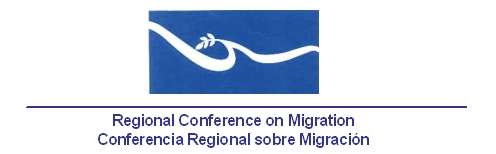 Reunión de la Red de Funcionarios de Enlace para la Protección ConsularGrupo Regional de Consulta sobre Migración (GRCM)Cuidad de Panamá, Panamá4 de diciembre de 2012AGENDA07:30 – 08:30	    Inscripción de participantes08:30 – 08:45	Inicio de Reunión.  Aprobación de la agenda y conformación del Comité de Redacción.08:45 – 09:30 	Informes de los países miembros sobre esfuerzos recientes relacionados con la protección consular [Lidera: todas las delegaciones (5 minutos por delegación)]. 09:30 – 10:00 	Actualización sobre el Memorándum de Entendimiento para el Establecimiento de una Red de Protección Consular y Asistencia Humanitaria Centroamericana y de la República Dominicana en los Estados Unidos Mexicanos y posiblemente en otros países de Norteamérica [Lidera: ST].Durante la pasada reunión de la Red de Funcionarios de Enlace, el 19 de junio de 2012, la ST solicitó copia del Memorándum de Entendimiento tal y como fue presentado al SICA, para ser distribuido entre los países miembros de la . Dicho Memorándum ya fue enviado a la ST por parte de República Dominicana y fue enviado a los países miembros de la  para su conocimiento. Se solicitaría que alguno de los países involucrados pudiera dar una actualización del estatus que guarda dicho instrumento.10:00 – 10:15	Actualización sobre los proyectos que el Comité Internacional de la Cruz Roja, CICR, lleva a cabo en la región en atención a la salud de las personas migrantes.Espacio solicitado por la PPT para el CICR como invitado especial.10:15 – 10:30	Actualización sobre los proyectos que la Organización Internacional para las Migraciones, OIM, lleva a cabo en la región en atención a la salud de las personas migrantes.Durante la reunión de la Red celebrada en Santo Domingo, República Dominicana, el 16 de noviembre del 2011, se solicitó a la ST realizar un informe sobre las actividades en materia de salud de UNFPA, Cruz Roja Internacional, OPS y OIM. (Punto # 5 del Informe de la Red del 16 de noviembre del 2011)Dicha información fue presentada durante la última reunión de la Red, celebrada el 19 de junio del 2012, sin embargo, la información sobre la OIM no estuvo completa y en esta ocasión se pretende dar un informe mucho más detallado de los proyectos que OIM tiene en la región en materia de salud.10:30 – 10:45	Informe sobre el Encuentro Regional de Trabajo de Departamentos de Asuntos Consulares, celebrado en San José, Costa Rica, los días 28 y 29 de agosto de 2012.	[Lidera: ST/OIM]Este Encuentro se da como seguimiento del trabajo que ha venido realizando la OIM con los Departamentos de Asuntos Consulares de México, Centroamérica y República Dominicana, para brindar herramientas para el trabajo con victimas de trata e personas. 10:45 – 11:00	Presentación/diálogo con la RRCOM [Lidera: RROCM]11:00 – 11:15	Receso11:15 – 11:30	Propuesta de El Salvador sobre mecanismos de seguimiento a los acuerdos de ésta Red de Funcionarios de Enlace. [Lidera: El Salvador]En la pasada reunión de ésta Red de Funcionarios, El Salvador indicó que entregaría la propuesta a la Secretaría Técnica para que fuera circulada a los países miembros, con el fin de recibir observaciones para su discusión en esta reunión. 11:30 – 11:45	Propuestas de nuevas actividades [Lidera: Todas las delegaciones]11:45 – 13:00	Preparación del informe de la reunión de la red para el GRCM [Lidera: PPT] Licenciado Vladimir Franco, Jefe de Asuntos Jurídicos, Ministerio de Relaciones Exteriores de Panamá.